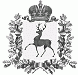 АДМИНИСТРАЦИЯ ШАРАНГСКОГО МУНИЦИПАЛЬНОГО РАЙОНАНИЖЕГОРОДСКОЙ ОБЛАСТИПОСТАНОВЛЕНИЕот 23.08.2019	N 457О проведении электронного аукционаВ соответствии с Федеральным законом от 5 апреля 2013 года N 44-ФЗ «О контрактной системе в сфере закупок товаров, работ, услуг для обеспечения государственных и муниципальных нужд», постановлением Правительства Нижегородской области от 29 марта 2019 г. № 168 «Об утверждении государственной региональной адресной программы «Переселение граждан из аварийного жилищного фонда на территории Нижегородской области на 2019-2025 годы» администрация Шарангского муниципального района п о с т а н о в л я е т:Провести электронный аукцион на право заключить муниципальный контракт на приобретение жилых помещений (квартир) в многоквартирном доме на первичном рынке, расположенных в границах р.п. Шаранга Шарангского муниципального района Нижегородской области, для переселения граждан из аварийного жилищного фонда.Глава администрации	О.Л.Зыков